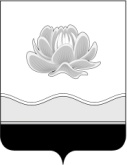 Российская ФедерацияКемеровская областьМысковский городской округСовет народных депутатов Мысковского городского округа(пятый созыв)Р Е Ш Е Н И Еот  26 января 2017г.  №  4-н_   О внесении изменений в Порядок подготовки, утверждения местных нормативов градостроительного проектирования Мысковского городского округа и внесения в них изменений, утвержденный решением Совета народных депутатов Мысковского городского округа от 18.11.2014 № 72-нПринятоСоветом народных депутатовМысковского городского округа24 января 2017 годаРуководствуясь частью 8 статьи 29.4 Градостроительного кодекса Российской Федерации, пунктом 30 части 2 статьи 32 Устава Мысковского городского округа, Совет народных депутатов Мысковского городского округар е ш и л:1. Внести в Порядок подготовки, утверждения местных нормативов градостроительного проектирования Мысковского городского округа и внесения в них изменений, утвержденный решением Совета народных депутатов Мысковского городского округа от 18.11.2014 № 72-н, следующие изменения:1.1. пункт 2.2 изложить в следующей редакции:«2.2. Подготовка местных нормативов осуществляется уполномоченным органом (должностным лицом) определенным главой Мысковского городского округа самостоятельно либо привлекаемым администрацией Мысковского городского округа на конкурсной основе в соответствии с законодательством Российской Федерации о контрактной системе в сфере закупок товаров, работ, услуг для обеспечения государственных и муниципальных нужд, иным лицом.Подготовка местных нормативов осуществляется с учетом:1) социально-демографического состава и плотности населения в Мысковском городском округе;2) планов и программ комплексного социально-экономического развития Мысковского городского округа;3) предложений органов местного самоуправления Мысковского городского округа и заинтересованных лиц.»;1.2. пункт 2.3 изложить в следующей редакции:«2.3. Заказчиком на разработку местных нормативов на конкурсной основе выступает администрация Мысковского городского округа. Конкурсную документацию на разработку местных нормативов на конкурсной основе подготавливает уполномоченный орган (должностное лицо) определенный (определенное) главой Мысковского городского округа.Уполномоченный орган (должностное лицо), ответственный (ответственное) за подготовку местных нормативов в течение 30 рабочих дней со дня получения проекта осуществляет проверку подготовленного проекта местных нормативов на соответствие требованиям, установленным Градостроительным кодексом Российской Федерации, техническому заданию, по результатам которой подготавливает заключение на проект местных нормативов (далее - заключение) и в течение 3 рабочих дней направляет проект местных нормативов и заключение главе Мысковского городского округа.В случае, если уполномоченный орган (должностное лицо) самостоятельно осуществлял (осуществляло) подготовку проекта местных нормативов, то его проверка на соответствие требованиям Градостроительного кодекса Российской Федерации проводится в процессе подготовки проекта местных нормативов.»;1.3. пункт 2.5 изложить в следующей редакции:«2.5. Глава Мысковского городского округа в течение 10 рабочих дней после предоставления ему проекта местных нормативов принимает решение об опубликовании проекта местных нормативов и направлении указанного проекта в Совет народных депутатов Мысковского городского округа для принятия решения об утверждении местных нормативов или принимает решение об отклонении проекта местных нормативов и направлении его на доработку, в случае несоответствия проекта местных нормативов требованиям, установленным Градостроительным кодексом Российской Федерации, техническому заданию.»;1.4. пункт 2.6 изложить в следующей редакции:«2.6. Администрация Мысковского городского округа обеспечивает опубликование проекта местных нормативов в городской газете «Мыски» и размещение проекта местных нормативов на официальном сайте администрации Мысковского городского округа в информационно-телекоммуникационной сети «Интернет» не менее чем за два месяца до их утверждения.».2. Настоящее решение направить главе Мысковского городского округа для подписания и опубликования (обнародования) в установленном порядке.3. Настоящее решение вступает в силу в день, следующий за днем его официального опубликования.4. Контроль за исполнением настоящего решения возложить на комитет Совета народных депутатов Мысковского городского округа по развитию местного самоуправления и безопасности (Е.А.Краснов).Председатель Совета народных депутатов   Мысковского городского округа                                                                     Е.В.ТимофеевГлава Мысковского городского округа                                                              Д.Л.Иванов